63η ΠΡΟΣΚΛΗΣΗ ΣΥΓΚΛΗΣΗΣ ΟΙΚΟΝΟΜΙΚΗΣ ΕΠΙΤΡΟΠΗΣΚαλείστε να προσέλθετε σε τακτική συνεδρίαση της Οικονομικής Επιτροπής, που θα διεξαχθεί στο Δημοτικό Κατάστημα την 03η του μηνός Νοεμβρίου έτους 2017, ημέρα Παρασκευή και ώρα 12:30 για την συζήτηση και λήψη αποφάσεων στα παρακάτω θέματα της ημερήσιας διάταξης, σύμφωνα με τις σχετικές διατάξεις του άρθρου 75 του Ν.3852/2010 (ΦΕΚ Α' 87) :1. Έγκριση δαπάνης και δέσμευση ποσών για καταβολή οφειλόμενων2. Επιστροφή αχρεωστήτως εισπραχθέντων ποσών3. 14η αναμόρφωση προϋπολογισμού οικονομικού έτους 20174. Τριμηνιαία έκθεση εκτέλεσης προϋπολογισμού Δήμου Τρικκαίων οικονομικού έτους 2017 - Γ΄ τρίμηνο5. Έγκριση δαπάνης και διάθεση πίστωσης ποσού 74,40 ευρώ για προμήθεια σκάλας6. Έγκριση δαπανών και διάθεση  πίστωσης 7.500,00 € για την «Προμήθεια δικτυακού – τηλεπικοινωνιακού εξοπλισμού» (e-ΚΕΠ)7. Έγκριση δαπανών και διάθεση  πίστωσης  ποσού  493,52 € , για την  «Προμήθεια ανταλλακτικών υλικών για τη συντήρηση και επισκευή φωτοτυπικών μηχανημάτων»8. Έγκριση δαπανών και διάθεση πίστωσης ποσού 24.793,80 € συμπεριλαμβανομένου του ΦΠΑ, για την προμήθεια πληροφοριακών πινακίδων σήμανσης για την αντικατάσταση υφιστάμενων9. Έγκριση δαπάνης & διάθεση πίστωσης ποσού 20.000,00€ για την υλοποίηση της Υπηρεσίας: ΜΟΥΣΕΙΟΛΟΓΙΚΗ ΑΝΑΔΕΙΞΗ ΤΟΥ ΚΕΝΤΡΟΥ ΕΡΕΥΝΑΣ «ΒΑΣΙΛΗΣ ΤΣΙΤΣΑΝΗΣ»- ΟΡΓΑΝΩΣΗ ΚΑΙ ΠΑΡΟΥΣΙΑΣΗ ΤΟΥ ΜΟΥΣΕΙΟΛΟΓΙΚΟΥ ΚΑΙ ΜΟΥΣΕΙΟΓΡΑΦΙΚΟΥ ΥΛΙΚΟΥ10. Απευθείας ανάθεση & ψήφιση πίστωσης του έργου: «Βελτίωση προσβάσεων στην Τ.Κ. Προδρόμου»  προϋπολογισμού  7.249,40€11. Απευθείας ανάθεση & ψήφιση πίστωσης του έργου: «Καθαρισμός ρέματος ΤΚ Χρυσαυγής»  προϋπολογισμού  7.248,30€12. Απευθείας Ανάθεση & ψήφιση πίστωσης του έργου «ΒΕΛΤΙΩΣΗ ΑΘΛΗΤΙΚΩΝ ΕΓΚΑΤΑΣΤΑΣΕΩΝ ΣΤΗΝ Τ.Κ.  ΛΙΟΠΡΑΣΟΥ»  προϋπολογισμού  7.100,92€13. Ανάθεση σε εξωτερικό Δικηγόρο η παροχή γνωμοδότησης σχετικά με την άσκηση ή μη Εφέσεως κατά της αριθμ. 185/2017 απόφασης του Μονομελούς Πρωτοδικείου Τρικάλων κατά του Ασημάκη Κουρσόπουλου , Δικηγόρου14. Άσκηση η μη Εφέσεως κατά της αριθμ. 185/2017 απόφασης του Μονομελούς Πρωτοδικείου Τρικάλων κατά του Ασημάκη Κουρσόπουλου , Δικηγόρου15. Άσκηση εφέσεως κατά της αριθμ. 79/2017 απόφασης του Ειρηνοδικείου Τρικάλων16. Μη άσκηση ανακοπής κατά της αριθμ. 162/2017 διαταγής πληρωμής του Ειρηνοδικείου Τρικάλων της Κοινοπραξίας με την επωνυμία «ΧΡΗΣΤΟΣ ΓΕΩΡΓΙΟΥ ΠΑΠΑΓΕΩΡΓΙΟΥ – ΑΘΑΝΑΣΙΟΣ ΛΑΖΑΡΟΥ ΣΟΥΛΕΜΕΤΣΗΣ- ΜΕΤΡΟΝ ΤΕΧΝΙΚΗ ΑΝΩΝΥΜΗ ΕΤΑΙΡΕΙΑ – Ε. ΠΑΠΑΧΡΗΣΤΟΣ ΚΑΙ ΣΙΑ Ε.Ε- Α. ΜΠΙΤΗ & ΣΙΑ Ε.Ε.»17. Άσκηση εφέσεως κατά της αριθμ. 124/2017 απόφασης του Μονομελούς Πρωτοδικείου Τρικάλων18. Έγκριση Μετακίνησης για παράσταση στο Διοικητικό Εφετείο ΛάρισαςΠίνακας Αποδεκτών	ΚΟΙΝΟΠΟΙΗΣΗ	ΤΑΚΤΙΚΑ ΜΕΛΗ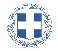 ΕΛΛΗΝΙΚΗ ΔΗΜΟΚΡΑΤΙΑ
ΝΟΜΟΣ ΤΡΙΚΑΛΩΝΔΗΜΟΣ ΤΡΙΚΚΑΙΩΝΔ/ΝΣΗ ΔΙΟΙΚΗΤΙΚΩΝ ΥΠΗΡΕΣΙΩΝΤΜΗΜΑ ΔΙΟΙΚΗΤΙΚΗΣ ΜΕΡΙΜΝΑΣΓραμματεία Οικονομικής ΕπιτροπήςΤρίκαλα, 27 Οκτωβρίου 2017
Αριθ. Πρωτ. : 58113ΠΡΟΣ :  Τα μέλη της ΟικονομικήςΕπιτροπής (Πίνακας Αποδεκτών)(σε περίπτωση κωλύματος παρακαλείσθε να ενημερώσετε τον αναπληρωτή σας).Η Πρόεδρος της Οικονομικής ΕπιτροπήςΕλένη Αυγέρου - ΚογιάννηΑντιδήμαρχοςΑυγέρου - Κογιάννη ΕλένηΣτουρνάρας ΓεώργιοςΠαζαΐτης ΔημήτριοςΑλεστά ΣοφίαΛεβέντη-Καρά ΕυθυμίαΚωτούλας ΙωάννηςΡόμπας ΧριστόφοροςΓκουγκουστάμος ΖήσηςΚαΐκης ΓεώργιοςΔήμαρχος & μέλη Εκτελεστικής ΕπιτροπήςΓενικός Γραμματέας  Δ.ΤρικκαίωνΑναπληρωματικά μέλη Ο.Ε. 